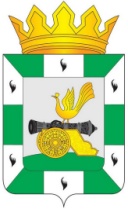 МУНИЦИПАЛЬНОЕ ОБРАЗОВАНИЕ«СМОЛЕНСКИЙ РАЙОН» СМОЛЕНСКОЙ ОБЛАСТИСМОЛЕНСКАЯ РАЙОННАЯ ДУМАРЕШЕНИЕот 26 сентября 2019 года         № 72Об информации отдела Смоленского областного государственного казенного учреждения «Центр занятости населения города Смоленска» в Смоленском районе об основных направлениях деятельности на территории муниципального образования «Смоленский район» Смоленской областиРуководствуясь Федеральным законом от 6 октября 2003 года
№ 131-ФЗ «Об общих принципах организации местного самоуправления в Российской Федерации», Уставом муниципального образования «Смоленский район» Смоленской области, Смоленская районная ДумаРЕШИЛА:	Информацию и.о. начальника отдела Смоленского областного государственного казенного учреждения «Центр занятости населения города Смоленска» в Смоленском районе Смоляковой Н.В. по вопросу «Об информации отдела Смоленского областного государственного казенного учреждения «Центр занятости населения города Смоленска» в Смоленском районе об основных направлениях деятельности на территории муниципального образования «Смоленский район» Смоленской области» принять к сведению.Председатель Смоленской районной Думы                                                          С.Е. Эсальнек